1.  melléklet: Szabályozási terv (SZ-1 jelű fedvényterv) változása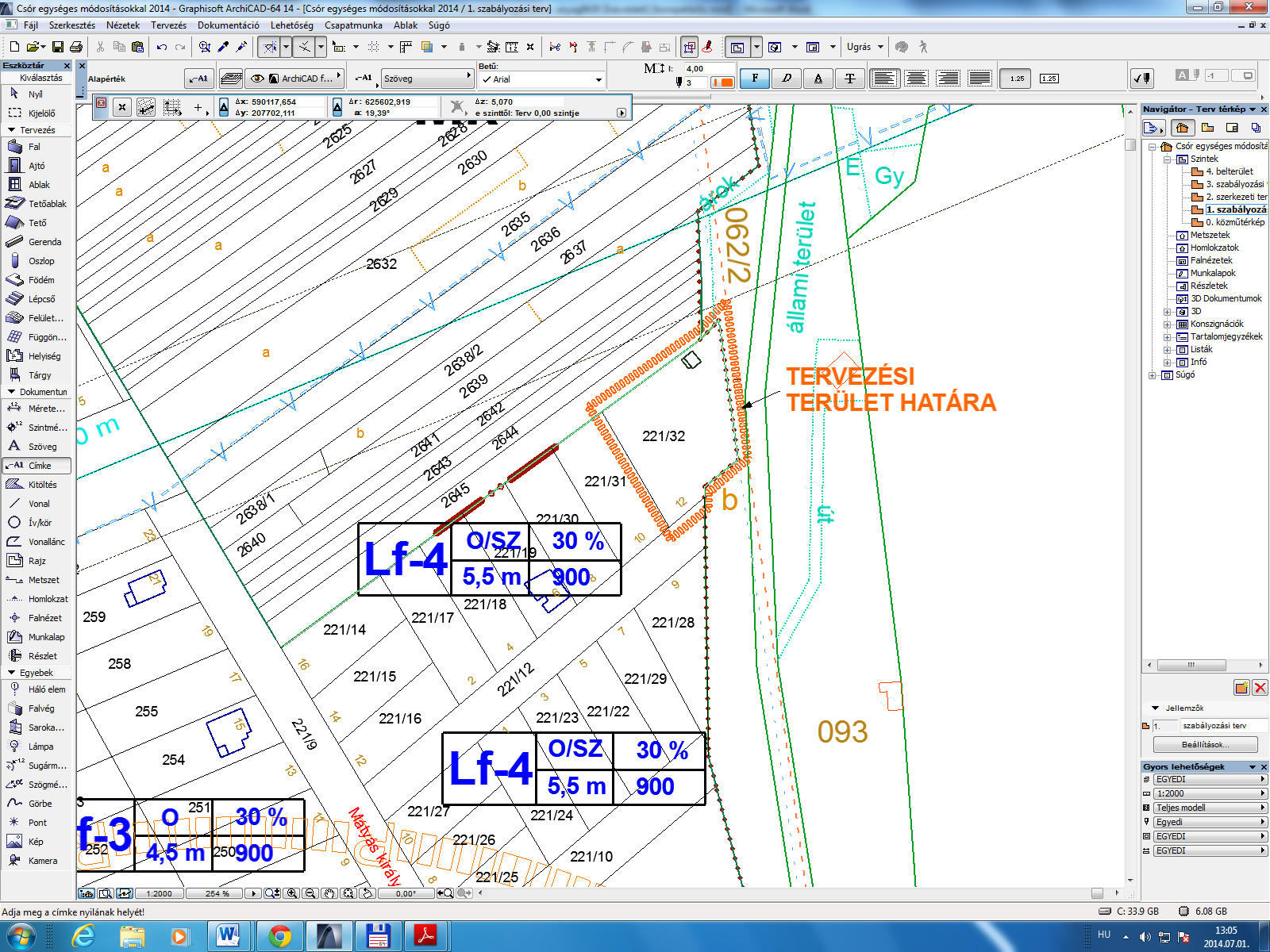 Módosított belterületi szabályozási terv kivágat2. melléklet: Szabályozási terv (SZ-1 jelű fedvényterv) változása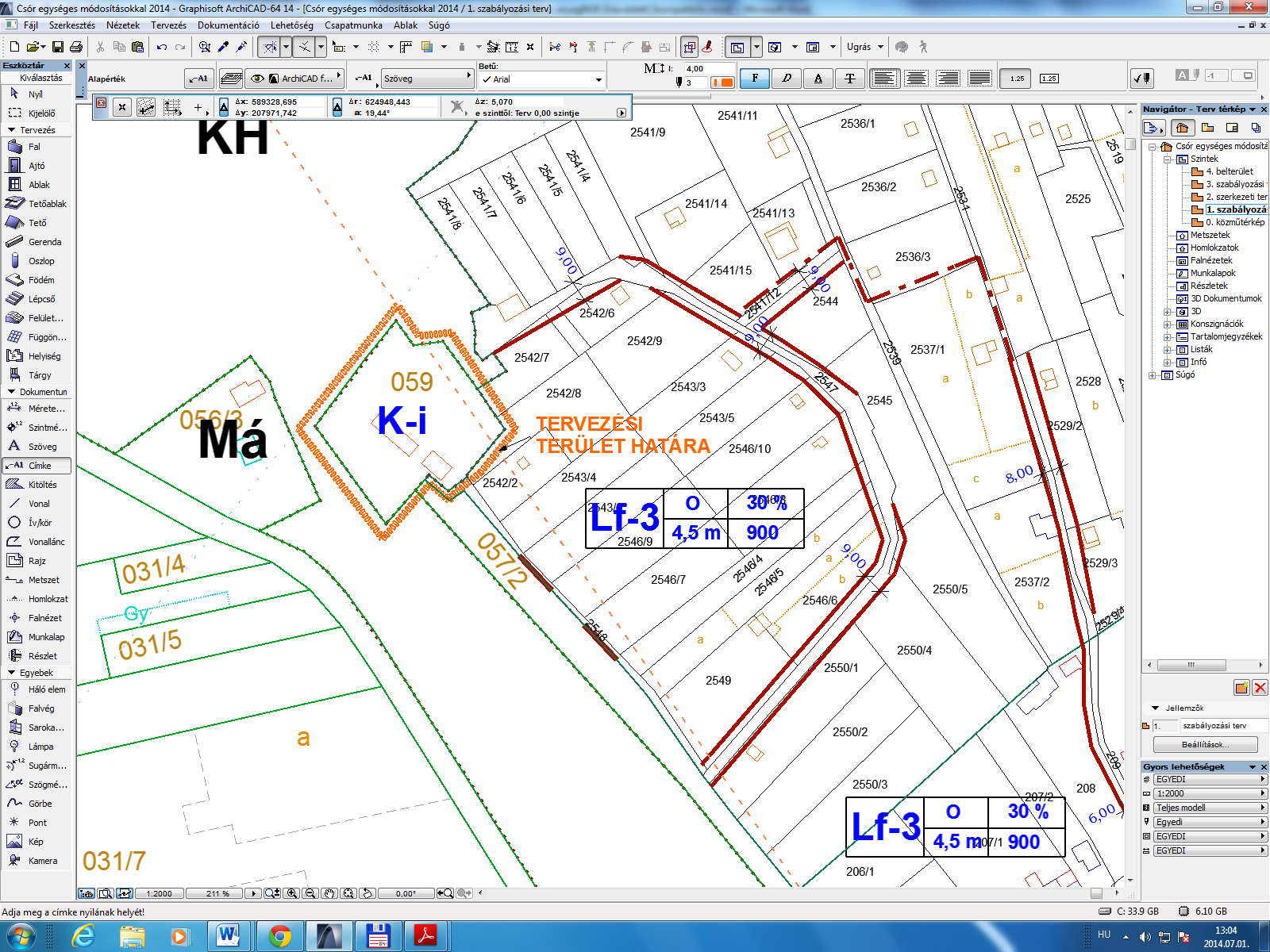 Módosított belterületi szabályozási terv kivágat